Dokreslete ovečce kudrliny a můžete přikreslit i mláďata… Jak se jmenují?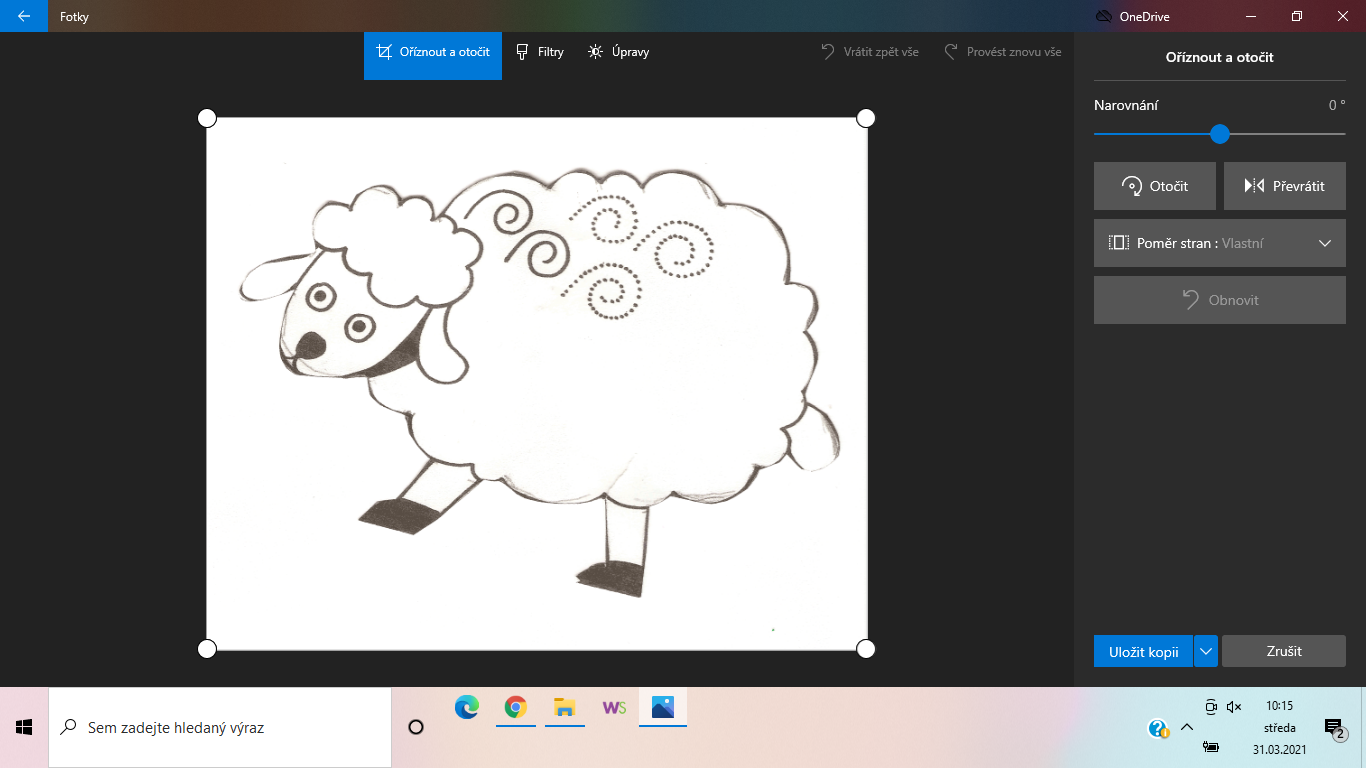 